Esther                                                          Chapters 9-10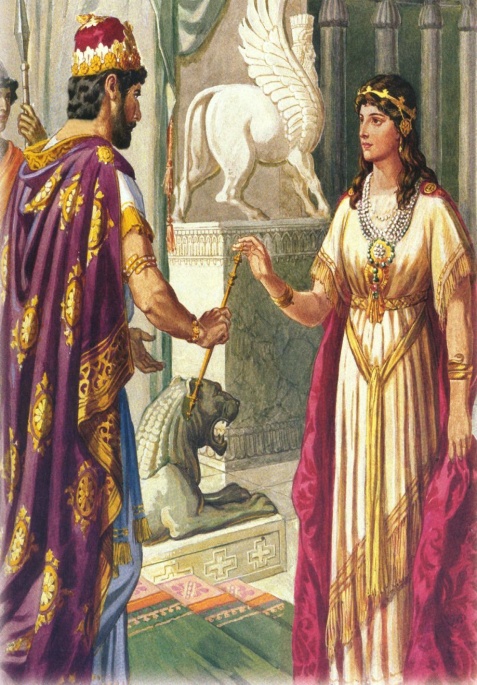 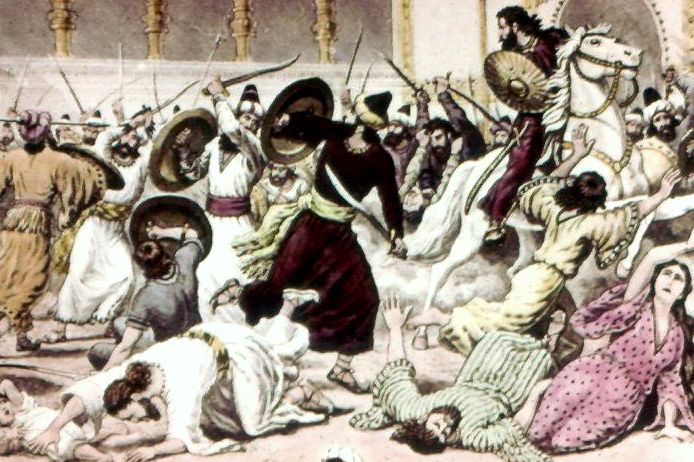  Who ends up helping the Jews against their enemies?Explain what has happened to Mordecai: Has Mordecai done anything that seems out of character for him?Why would the Jews not take any of the plunder from this battle?Compare 9:12 to 5:1-3 and 8:3-4:What is the enacted feast meant to represent or bring to remembrance?Compare 10:3 to Daniel 2:48 and Genesis 39:3-5